Фестиваль исследовательских проектови творческих работ учащихся  3 – 4 классов«Мои первые открытия» («Эврикоша»)Защищает ли медицинская маска от коронавируса?                                                          Работу подготовил: Иванов Степан ,                                                            обучающийся 4 класса Б,                                                          МКОУ « СОШ №2 г.Олонца»,11 лет                                                         Руководитель: Павлова Ирина Викторовна,                                                             учитель начальных                                                          классов   МКОУ « СОШ №2 г.Олонца»                                                        Олонец, 2022 годСОДЕРЖАНИЕВведение…………………………………………………………………. 3  Медицинская маска и её использование Из истории появления медицинской маски …………………….3Что такое COVID 19? …………………………………………….3Состав маски ……………………………………………………..3-4Опрос………………………………………………………………5 Эксперимент. Его результаты. …………………………………. 5-6Рекомендации по правильному использованию маски ………..6Выводы……………………………………………………………..……7Заключение………………………………………………………………7Список литературы………………………………………………...........7VI .      Приложение ……………………………………………………………81.ВВЕДЕНИЕ.Актуальность темы.         Уже более двух лет весь мир переживает пандемию коронавируса. И сегодня никто не может сказать, когда она закончится. Но с начала пандемии и до сих пор учёные, медики и простые люди ищут способы, как уберечься от этого страшного вируса. На сегодняшний день одной из форм защиты является медицинская маска. Я заинтересовался этой темой. Изо дня в день нас просят и заставляют одевать маски в общественных местах. На тему эффективности использования масок я и  решил провести исследовательскую работу, в результате которой, убедившись в правильности своей гипотезы, буду рекомендовать всем правильно носить маски и соблюдать меры осторожности.  Цель моей работы: изучение эффективности использования медицинской маски во время распространения КОВИД-19Объект исследования: медицинская маска Гипотеза: медицинская маска защищает организм от вирусовМетоды исследования: наблюдение,эксперимент,сравнение,анализопросЗадачи:1.Изучить различные источники информации  по данной теме 2.Провести опрос среди детей, взрослых и проанализировать полученные данные3.Дать рекомендации по правильному ношению масок4.Провести эксперимент, подтверждающий мою гипотезуII . Медицинская маска и её использование.         1. Из истории появления медицинской маски        История появления медицинской или вернее всего защитной маски началась в эпоху Средневековья. В 14 веке  свирепствовала Чума, унесшая жизни трети населения стран Европы.       Врачи придумали для защиты «чумный костюм», частью которого была и маска, похожая на клюв, который набивали ароматические соли розмарина и чабреца, которые облегчали дыхание доктора в условиях разлагающих трупов. Но эта маска не спасала от заражения.      В 1916 году уже свирепствует эпидемия испанки. Появляется ватно-марлевая медицинская маска для защиты от заражения  и во время Первой мировой войны для защиты от химического оружия.А в 20-30-х годах XX века ношение медицинской маски стало обязательным для всех медицинских работников.     Современную маску из синтетических материалов начали изготавливать в конце 20 века  из полимерного нетканого полотна, в котором отсутствовали зазоры между нитями. Привычка одевать маску перед выходом на улицу появилась в крупных городах , т.к. из-за грязного воздуха требовалась защита для дыхания. А сегодня по всему миру все ходят в маске. Потребность в масках не уменьшается, а только растет. Но защищает ли медицинская маска на самом деле?2. Что такое COVID- 19?        Коронавирусная инфекция — COVID-19 (аббревиатура от англ. COrona VIrus Disease 2019)  Коронавирусы относятся к семейству вирусов, которые вызывают разнообразные заболевания у людей — от обычной простуды до тяжелого острого респираторного синдрома. Некоторые коронавирусы заразны до проявления симптомов.            Вирус передаётся: воздушно-капельным (при кашле, чихании, разговоре) воздушно-пылевым контактным. Поэтому одной из мер защиты от вирусов  считается использование медицинской маски.3.Состав маски                          Медицинская маска устроена так, что она закрывает одновременно нос и рот человека, на котором надета. Одноразовая маска предназначена, в большей степени для человека, который ее носит, чтобы он не распространял опасные аэрозоли вокруг себя, в среде здоровых людей.            В состав маски входит два слоя, расположенные с внешней и внутренней сторон. Основной слой посередине – фильтрующий. Сверху имеется алюминиевая полоска, которая помогает изделию плотно держаться на лице. Для закрепления этого защитного средства имеются две ушные петли-резинки.           Чаще всего для изготовления масок используется синтетический материал мельтблаун. Он прочный, тщательно фильтрует даже мелкодисперсную пыль. не вызывает аллергии Из него производятся салфетки, одноразовое постельное белье, шапочки, халаты, подгузники. К тому же, производители выпускают его разной толщины.4.ОпросВ ходе выполнения  исследовательской работы я решил узнать, как люди относятся к медицинским маскам. В опросе приняло участие 52 человека в возрасте  от 8 до 40 летРезультаты опроса.Вопросы.1.Болели ли Вы коронавирусом?2.Носили ли вы тогда маску?3.Носите ли вы сейчас маску в общественных местах?4.Считаете ли вы, что маска защищает от коронавируса? Вывод.   По результатам опроса следует, что большая часть людей считают, что маска защищает от коронавируса. Также следует отметить , что количество людей  переболевших коронавирусом и понимающих значимость эффективности маски возросло.5. Эксперимент. Его результаты.Мною было проведено несколько опытов с маской.1:Опыт с маской и феномЯ включил фен и поток воздуха направил на  маску. Пламя свечи, расположенное за маской на расстоянии вытянутой руки, не дрогнуло.  При приближении огня  пламя свечи практически не шолохнулось. Вывод: Маска практически не пропускает поток воздуха. Значит,  можно с легкостью сказать, что воздух задерживается,  и вирусы с выдыхаемым воздухом не  могут попасть наружу. (Приложение)2.Опыт с маской  со свечой.Я надел маску  и стал дуть на свечу с огнем с расстояния полуметра. Пламя даже не дрогнуло. Приблизившись и продолжая дуть, заметил, что пламя практически не изменяется. (Приложение)Вывод: Маска мало  пропускает выдыхаемый человеком воздух. Поэтому можно сказать, что и вирусы не проникают наружу.            3. Опыт с аэрозолем с краской         На внешнюю сторону маски я распылил краску, покрасилась только внешняя сторона маски, краска осталась на этой стороне. Через фильтрующий материал и внешний слой маски он не смог проникнуть на внутренний  слой, тем самым защитил лицо. Вывод: многочисленные вирусы, «летающие в воздухе», не могут проникнуть через наружный и фильтрующий слой маски. Это можно считать плюсом для предотвращения заражения. (Приложение)            4. Опыт с маской и паромМаску я 30 секунд держал над паром. Через это время маска стала влажной. Сначала на внешнюю сторону маски я распылил краску, маска моментально впитала краску. Затем с я распылил краску на внутреннюю сторону маски, маска также  быстро впитала краску. (Приложение)Вывод: маска теряет свою эффективность, если она намокла. Поэтому намокшую маску (а это происходит  при повторном или долгом по времени использовании) необходимо менять на новую6.Рекомендации по использованию масок:Носите маску  в замкнутых и закрытых помещениях, где риск заражения коронавирусом, гриппом и ОРВИ очень великРасправьте и наденьте маску так, чтобы она закрывала нос, рот и подбородок.Как только маска испачкалась или стала влажной от слюны или дыхания, сразу же поменяйте ее! В остальных случаях необходимо менять с интервалом в два часа.Использованную маску нужно сразу выбросьте Не стирайте  и не применяйте маски вторично!При крайней необходимости используйте  маску повторно с минимальными рисками.  Сложите её  так, чтобы внешний слой ни с чем не соприкасался, поместите в бумажный пакет или в контейнер, в который проникает воздух (чтобы она подсохла), и закройте.ВыводПосле проведения моего исследования можно сделать  выводы:1. Изучив различные источники информации, можно сказать, что тема моего исследования актуальна сегодня, но есть много в этом направлении много спорного и неизученного.2.Полученные  данные опроса детей и взрослых говорят о том, что люди со временем стали понимать эффективность ношения медицинских масок. Так, количество человек, носящих маски в общественных местах, увеличилось (на 40%)3. Проведя эксперимент, я убедился, что моя гипотеза подтвердилась: «Медицинская маска защищает от коронавируса»4. Следует отметить, что только правильное ношение медицинской маски защищает от вируса. Поэтому я посчитал, что надо сначала найти рекомендации специалистов, а потом поделиться этими знаниями со сверстниками. Поэтому о моём исследовании я рассказал ребятам в школе.Заключение            Маски нужно носить для защиты своего организма, защиты организмов других и не переносить инфекцию другим, если вы все же болеете. Важно отметить: максимальный эффект от использования маски в целях предотвращения заражения и распространения коронавируса произойдёт только в сочетании с тщательной гигиеной рук и другими карантинными мерами!Список литературыИтнернет-ресурсы:https://edu.rosminzdrav.ru/fileadmin/user_upload/specialists/COVID-19/COVID-19_V5_Final.pdf https://uchitelya.com/pedagogika/182994-prezentaciya-koronavirus-chto-nuzhno-znat.htmlhttps://infourok.ru/prezentaciya-klassnogo-chasa-na-temu-koronavirus-5661389.htmlhttps://tjournal.ru/analysis/154554-maska-protiv-koronavirusa-stoit-li-vam-ee-nosithttps://vector-mps.ru/articles/vidyi-mediczinskix-masok.htmlIХ .      Приложение 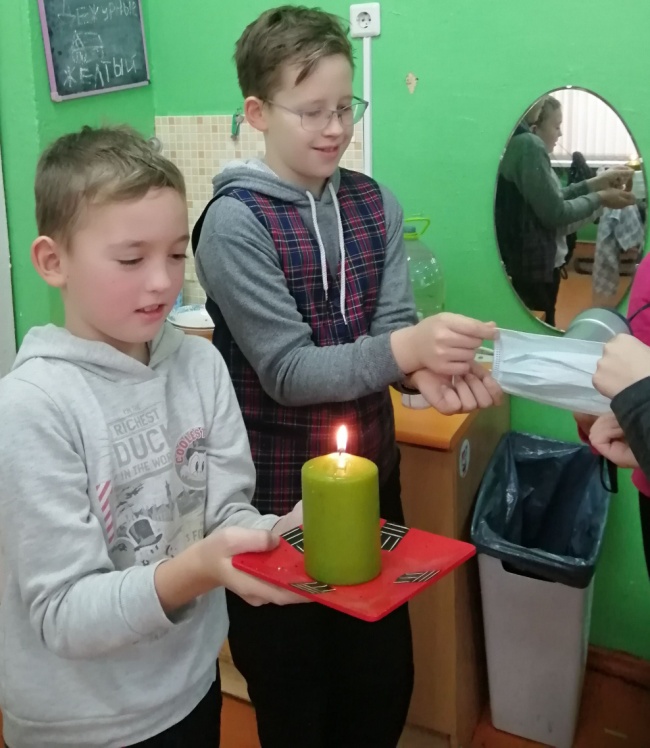 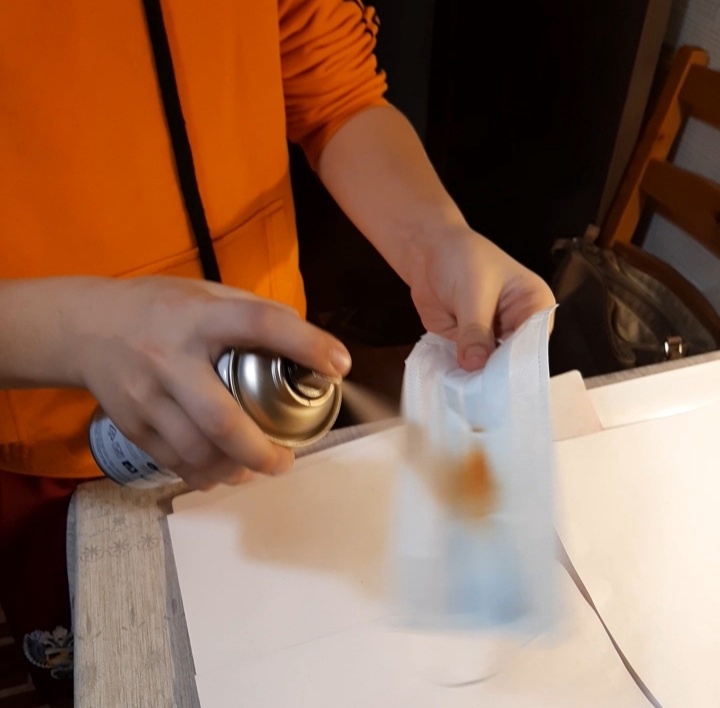 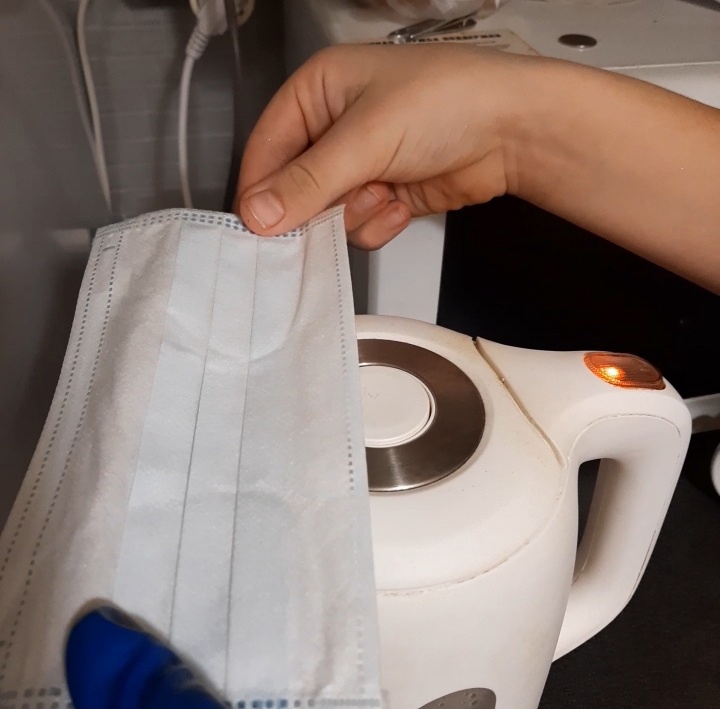 